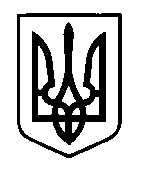 УКРАЇНАПрилуцька міська радаЧернігівська областьУправління освіти Про участь учнів - спортсменівДЮСШ в змаганнях з волейболуВідповідно до  Положення про проведення відкритого Кубка м. Лубни з  волейболу серед дівчат 2001 р.н. та молодші і подання адміністрації ДЮСШ від 03.10.2017 року №160НАКАЗУЮ:Дозволити виїзд збірній команді з волейболу ДЮСШ у складі  11 учнів-спортсменів (додається) та тренеру-викладачу ДЮСШ  Васенку М.О.  07  жовтня 2017 року в  м. Лубнидля участі у відкритому Кубку м. Лубни з  волейболу серед дівчат 2001 р.н. та молодші.Витрати по відрядженню учнів-спортсменів та тренера-викладача ДЮСШ здійснити за рахунок коштів не заборонених чинним законодавством України, без залучення бюджетних коштів.Відповідальність за життя та здоров'я учнів в дорозі до м. Лубни, під час змагань та у зворотному напрямку покласти на тренера-викладача ДЮСШ Васенка М.О.Контроль за виконанням даного наказу покласти на спеціаліста І категорії управління освіти Гуляєву Т.М.В.о. начальника управління освіти				 		В.Г. ХОДЮК				Додаток								до наказу управління освіти									від 04.10.17 р. №322Список збірної команди з волейболу 04 жовтня 2017 р.НАКАЗм. Прилуки№3221Полоз КатеринаГімназія №1 ім. Георгія Вороного 2Каланчук КатеринаГімназія №1 ім. Георгія Вороного3Шматко Дар’яГімназія №1 ім. Георгія Вороного4Іллюхіна ЮліяГімназія №1 ім. Георгія Вороного5Кирячок ЮліяГімназія №5 імені Віктора Андрійовича Затолокіна6Чаленко КатеринаСШ І-ІІІ ст. №6 з поглибленим вивченням інформаційних технологій7Лубенцова ТетянаЗОШ І-ІІІ ст. №98Бойченко АннаЗОШ І-ІІІ ст. №129Потапенкова ЛюдмилаЗОШ І-ІІІ ст. №1210Нагла Аліна ЗОШ І-ІІІ ст. №1311Шулак АлінаЗОШ І-ІІІ ст. №14